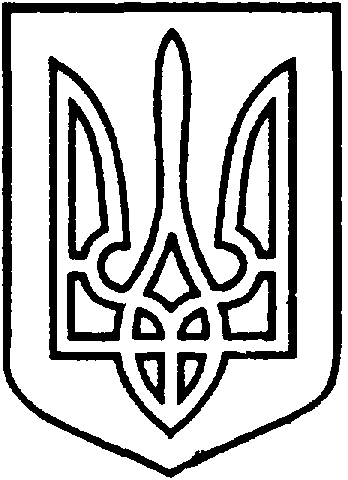 УКРАЇНАВІЙСЬКОВО-ЦИВІЛЬНА  АДМІНІСТРАЦІЯМІСТА  СЄВЄРОДОНЕЦЬК  ЛУГАНСЬКОЇ  ОБЛАСТІРОЗПОРЯДЖЕННЯКЕРІВНИКА ВІЙСЬКОВО-ЦИВІЛЬНОЇ  АДМІНІСТРАЦІЇЛуганська обл., м. Сєвєродонецьк,бульвар Дружби Народів, 32«13» серпня 2020 року                                                                       № 7     Про затвердження Положенняпро відзнаки військово-цивільної
адміністрації м. Сєвєродонецьк
Луганської областіКеруючись Законом України „ Про військово-цивільні адміністрації ”,  з метою відзначення осіб, які зробили вагомий внесок у соціальний, економічний і культурний розвиток міста Сєвєродонецька; за досягнення на виробництві, в галузях науки, освіти, культури, спорту, охорони здоров’я, охорони громадського порядку, будівництва та житлово-комунального господарства, підприємництва; активну громадську та благодійницьку діяльність; за проявлені під час виконання службового або військового обов’язку мужність і відвагуЗОБОВ’ЯЗУЮ:	1. Затвердити  Положення  про відзнаки    військово-цивільної   адміністрації  міста 
Сєвєродонецьк Луганської області (додається).	2.   Розпорядження підлягає оприлюдненню.3.    Контроль за виконанням даного розпорядження залишаю за собою. Керівник військово-цивільної адміністрації			        Олександр СТРЮК Додаток до розпорядження керівника ВЦА  від «13» серпня 2020 р. № 7ПОЛОЖЕННЯ
про відзнаки військово-цивільної адміністраціїміста Сєвєродонецьк Луганської областіЗагальні положення
Стаття 1.1. Відзнаками військово-цивільної адміністрації міста Сєвєродонецьк Луганської області  (надалі відзнаками) є:„ За заслуги перед містом Сєвєродонецьком ”;Почесна грамота;Грамота;Подяка.Стаття 1.2. Відзнаки є заохоченням та формою відзначення за бездоганну працю, трудові досягнення на виробництві, в галузях науки, освіти, культури, спорту, охорони здоров’я, охорони громадського порядку, будівництва та житлово-комунального господарства, підприємництва; активну громадську та благодійницьку діяльність; за мужність і відвагу, проявлені під час виконання службового або військового обов’язку  тощо. Стаття 1.3. Відзнаками нагороджуються з  нагоди ювілейних дат, визначних подій, міських та державних свят.Стаття 1.4. Відзнаками нагороджуються представники трудових колективів підприємств, установ, організацій, незалежно від форм власності, які, як правило, проживають на території міста Сєвєродонецька і зробили значний особистий внесок у розвиток міста, або мають інші досягнення, зазначені у статті 1.2. цього Положення.Порядок представлення до нагородження відзнаками
військово-цивільної адміністрації м. Сєвєродонецьк Луганської областіСтаття 2.1. Нагородження відзнакою „ За заслуги перед містом Сєвєродонецьком ” виписано в окремому Положенні.Стаття 2.2. Нагородження Почесною грамотою та Грамотою проводиться розпорядженням керівника військово-цивільної   адміністрації  міста Сєвєродонецьк Луганської області (далі ВЦА) на підставі клопотань керівників підприємств, установ, організацій, незалежно від форм власності, за резолюцією керівника ВЦА.Стаття 2.3. Подяка висловлюється на підставі клопотань керівників підприємств, установ, організацій, незалежно від форм власності, за резолюцією керівника ВЦА.Стаття 2.4. У клопотанні повинні міститися відомості про конкретні заслуги особи чи трудового колективу, які висуваються на нагородження відзнаками.Стаття 2.5. Клопотання адресуються керівнику ВЦА та надаються до загального відділу міської ради не пізніше ніж за 10 днів до дати нагородження.Стаття 2.6. Одночасно від одного підприємства, організації, установи до нагородження відзнаками можуть бути представлені не більше 10 осіб, у т.ч. на нагородження Почесною грамотою не більше 1-єї особи.Стаття 2.7. Нагородження представників трудового колективу підприємств, установ, організацій, чисельність якого 500 і більше працівників, проводиться за поданням керівника за погодженням трудового колективу або його профспілкового представника.Стаття 2.8. Особам, нагородженим Почесною грамотою, одночасно надається  грошова винагорода в розмірі 2500 грн.Стаття 2.9. Про нагородження Почесною грамотою чи Грамотою у трудовій книжці нагородженого робиться відповідний запис.Стаття 2.10. Документи, подані з порушенням терміну та інших вимог цього Положення, не розглядаються.	Стаття 2.11. Протягом року особу або організацію, підприємство, установу може бути нагороджено лише однією відзнакою.Стаття 2.12. Нагороджені Почесною грамотою можуть бути знову заохочені цією відзнакою за нові заслуги, але не раніше ніж через два роки після попереднього нагородження. Заключні положення	Стаття 3.1. Відзнаки вручаються керівником ВЦА або його заступниками в урочистій обстановці.	Стаття 3.2. Проєкт розпорядження про нагородження відзнаками готує організаційний відділ ВЦА.	Стаття 3.3. Виготовлення відзнак та облік нагороджених ними здійснює організаційний відділ ВЦА.	Стаття 3.4. Розпорядження керівника ВЦА про нагородження відзнаками оприлюднюються на офіційному сайті ВЦА. Керівник військово-цивільної адміністрації			        Олександр СТРЮК